Ecrire à la suite :III Comment produit-on de l’électricité ?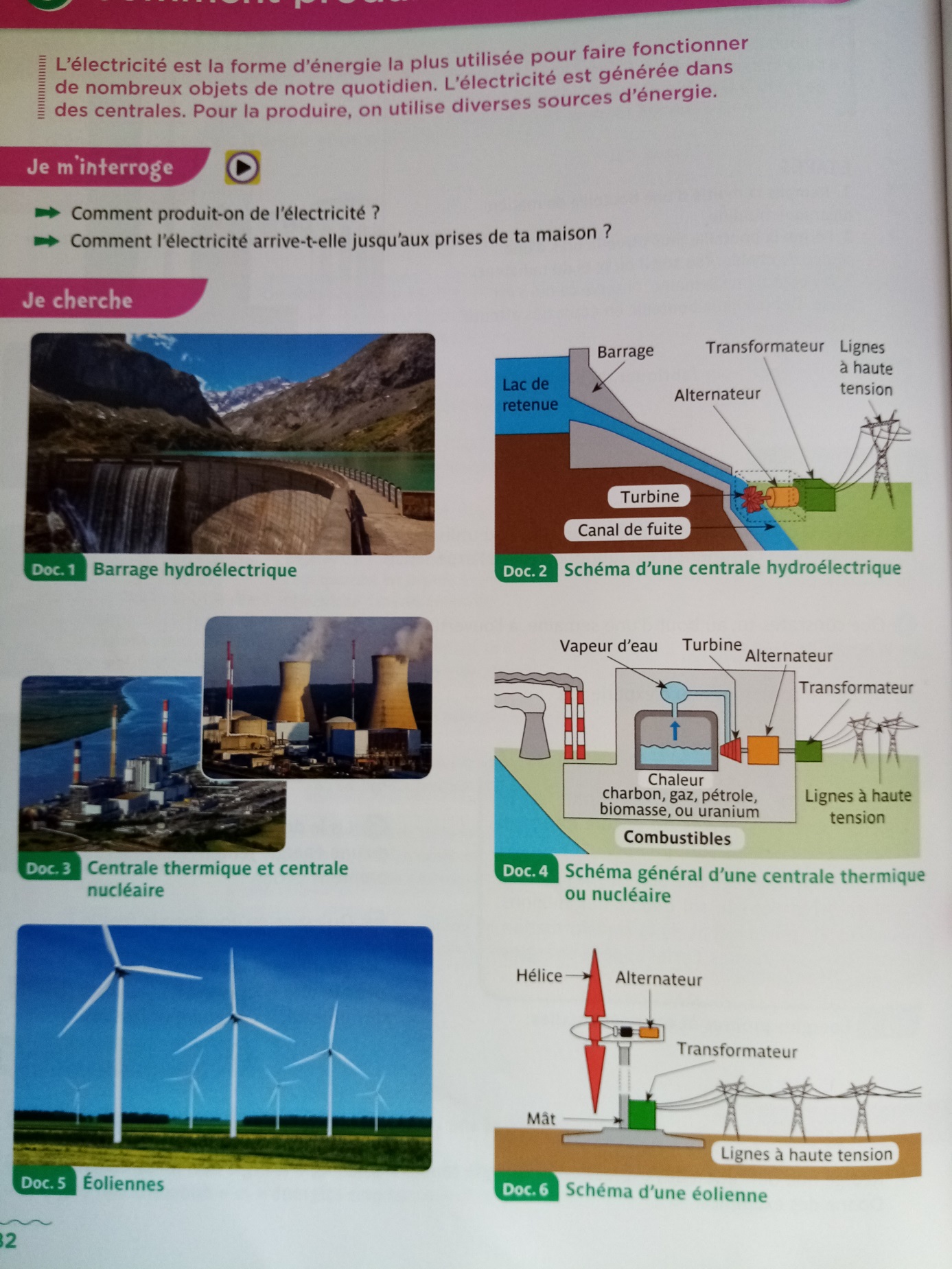 Exercices à faire dans le cahier de sciences à la suite. Ecris les numéros des questions et la réponse.1° Retrouve la ou les source(s) d’énergie qui alimente(nt) chaque type de centrale des docs 1 à 6 et indique à chaque fois s’il s’agit d’une source d’énergie renouvelable ou non renouvelable.2° Cherche ce qu’est une turbine dans le dictionnaire ou sur internet.………………………………………………………………………………………………………………………………………………………………3° Par quoi peut-elle être entraînée ?……………………………………………………………………………………………………………………………………………………………….4° Observe le doc 6 et donne l’autre nom de la turbine. …………………………………………………..5° Observe les éléments identiques visibles dans les docs 2, 4 , 6 et explique comment l’électricité est produite.……………………………………………………………………………………………………………………………………………………………….………………………………………………………………………………………………………………………………………………………………..6° Se corriger en vert.1° Retrouve la ou les source(s) d’énergie qui alimente(nt) chaque type de centrale des docs 1 à 6 et indique à chaque fois s’il s’agit d’une source d’énergie                  re nouvelable ou non renouvelable.2° Cherche ce qu’est une turbine dans le dictionnaire ou sur internet.Une turbine est un appareil rotatif qui peut à son tour entrainer un autre appareil. Regarde cette vidéo pour comprendre comment fonctionne une centrale hydroélectrique : https://www.youtube.com/watch?v=iu2H_SHr27o3° Par quoi peut-elle être entraînée ? La turbine peut être entraînée par de l’eau, de la vapeur d’eau ou du vent.4° Observe le doc 6 et donne l’autre nom de la turbine. Dans l’éolienne, l’appareil rotatif entraîné par le vent est l’hélice.5° Observe les éléments identiques visibles dans les docs 2, 4 , 6 et explique comment l’électricité est produite.Les éléments communs aux trois documents sont : la turbine, l’alternateur, le transformateur et les lignes à haute tension.Le vent ou l’eau ou la vapeur entraîne la turbine ( ou l’hélice ) qui à son tour entraîne l’alternateur. L’alternateur produit de l’électricité dont l’intensité et la tension sont modifiées dans le transformateur. L’électricité peut ainsi être plus facilement transportée par les lignes à haute tension.CentraleSource d’énergieRenouvelable ou non renouvelableCentrale hydroélectriqueCentrale thermique 1 Centrale thermique 2Centrale nucléaireEolienneCentraleSource d’énergieRenouvelable ou non renouvelableCentrale hydroélectriqueeaurenouvelableCentrale thermique 1 Charbon, gaz naturel, pétroleNon renouvelableCentrale thermique 2Biomasse, biogazrenouvelableCentrale nucléaireuraniumNon renouvelableEolienneventrenouvelable